Daily activities:Weekly spellings – test whenever you think is the right time.Times table practice.Thank you.Mr CravenClass 2 timetable: Week 7 (18.5.20)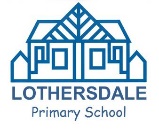 Class 2 timetable: Week 7 (18.5.20)Class 2 timetable: Week 7 (18.5.20)Class 2 timetable: Week 7 (18.5.20)Class 2 timetable: Week 7 (18.5.20)MONDAYMathsYear 1 – Colour the graph activities.Year 2 – Complete the sorting activity worksheet.WritingYear 1 – Recapping capital letter and full stops worksheet.Year 2 –  Plurals – more than one worksheet. Give examples and discuss before beginning the activity.PhonicsYear 1 – Recap all of the sounds on your phonics poster.Look at and complete ‘ew’ worksheet.Year 2 –  Cut out the go find me cards and ask your child to match them together and read the words to you. Discuss the different word families.TopicPlease look at the plants we eat presentation on our class webpage.Design your own farm worksheet.TUESDAYMathsYear 1 – Organising names into groups worksheet.Year 2 – Look at the pictograph and answer the questions underneath.WritingYear 1 – Capital letters and full stops 2.Year 2 –  Plurals adding ‘es’ worksheet.PhonicsYear 1 – ‘Roll and read worksheet.Year 2 – N/AReadingN/AWEDNESDAYMathsYear 1 – Cube graph questions worksheet. This activity can be extended by making a graph of your own about something at home.Year 2 – Answer the questions on the pictograph and then complete the bar graph below.WritingMeerkat comprehension.PhonicsYear 1 – Sort the sounds worksheet.Year 2 – Read the words on the exception words worksheet. Discuss the words and their meanings. Say a word from the sheet for your child to write into a sentence and then check spelling.TopicComplete the final weeks plant observation and draw a picture, with labels, of your plant now.THURSDAYMathsYear 1 – Picture graph worksheet.Year 2 -  Graph of pets activity sheet.WritingYear 1 – Recapping question marks activity sheet.Year 2 – Verbs to be worksheet – this is new learning and a bit tricky! Don’t worry if it takes a little longer or you need to do extra work on this. PhonicsYear 1 – Find the word and draw a picture activity sheet.Year 2 – Exception word sentences worksheet.ArithmeticYear 2 – Complete the arithmetic paper.FRIDAYMathsYear 1 – Tally chart activity. What else can you tally at home?Year 2 – Look at the Carroll Diagram and complete the questions.WritingYear 1 – More questions and full stops worksheet. Can you un jumble the words to make the correct sentence?Year 2 – Verbs to be past tense worksheet.PhonicsYear 1 – Phonics noughts and crosses game.Year 2 – Exception wordsearch.TopicComplete your final observation in your seed booklet. I hope you have all managed to grow a sunflower!